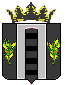 АДМИНИСТРАЦИЯ  ПОГРАНИЧНОГО МУНИЦИПАЛЬНОГО  ОКРУГАОТДЕЛ ОБРАЗОВАНИЯПРИКАЗ01.11.2022                                           п. Пограничный                                                № 132         Об итогах муниципального этапа всероссийской  олимпиады учителей русского языка «Хранители русского языка»На основании протоколов муниципального этапа всероссийской олимпиады учителей русского языка «Хранители русского языка»  ПРИКАЗЫВАЮ:  Признать победителем муниципального этапа всероссийской олимпиады учителей русского языка «Хранители русского языка», наградить грамотой отдела образования Администрации Пограничного муниципального округа Вяткину Ферузу Файзуллаевну, учителя русского языка МБОУ «ПСОШ №1 ПМО» (приложение 1).Признать призерами муниципального этапа всероссийской олимпиады учителей русского языка,   наградить грамотами отдела образования Администрации Пограничного муниципального округа:- Валентову Л.М., учителя русского языка МБОУ «Сергеевская СОШ ПМО»;- Мазур Елену Борисовну, учителя русского языка МБОУ «Барано-Оренбургская СОШ ПМО»;- Калиночкину О.В., учителя русского языка МБОУ «Барано-Оренбургская СОШ ПМО».3. Участников муниципального этапа всероссийской олимпиады учителей русского языка «Хранители русского языка» наградить грамотами отдела образования Администрации Пограничного муниципального округа за участие в олимпиаде:- Алещенко И.В., учителя русского языка филиала МБОУ «Жариковская СОШ ПМО» в с.Барабаш-Левада;- Демченко М.А., учителя русского языка МБОУ «Сергеевская СОШ ПМО»;- Меланич И.В., учителя русского языка МБОУ «ПСОШ №2 ПМО»;- Нильга Е.Г, учителя русского языка филиала МБОУ «Жариковская СОШ ПМО» в с.Нестеровка;- Титову О.С., учителя русского языка МБОУ «ПСОШ №2 ПМО»;- Волосникову Е.Н., учителя русского языка филиала МБОУ «Жариковская СОШ ПМО» в с.Нестеровка;- Федосенко Л.М., учителя русского языка  МБОУ «Жариковская СОШ ПМО».  Контроль за исполнением приказа возложить на заведующего учебно-методическим отделом МКУ «ЦОД МОО Пограничного МО» Н.В. Шичкину.Начальник отдела образования                                                                    Н.Г. ПанковаПриложение 1 к приказу отдела образованияАдминистрации Пограничного МО от 01.11.2022 № 132Участники всероссийской олимпиады учителей русского языка«Хранители русского языка»№ ФИОООРезультат макс. 16Вяткина Феруза ФайзуллаевнаМБОУ «ПСОШ №1 ПМО»13Валентова Лариса МихайловнаМБОУ «Сергеевская СОШ ПМО»12Мазур Елена БорисовнаМБОУ «Барано-Оренбургская СОШ ПМО»11Калиночкина Ольга ВасильевнаМБОУ «Барано-Оренбургская СОШ ПМО»10Алещенко Ирина ВладимировнаФилиал МБОУ «Жариковская СОШ ПМО» в с.Барабаш-Левада9Демченко Марина АлександровнаМБОУ «Сергеевская СОШ ПМО»8Меланич Ирина ВладимировнаМБОУ «ПСОШ №2 ПМО»8Нильга Елена ГригорьевнаФилиал МБОУ «Жариковская СОШ ПМО» в с.Нестеровка7Титова Ольга СергеевнаМБОУ «ПСОШ №2 ПМО»7Волосникова Елена НиколаевнаФилиал МБОУ «Жариковская СОШ ПМО» в с.Нестеровка6Федосенко Лариса МихайловнаМБОУ «Жариковская СОШ ПМО»5